ΕΠΑΝΑΛΗΠΤΙΚΕΣ ΔΡΑΣΤΗΡΙΟΤΗΤΕΣ ΣΤΑ ΜΑΘΗΜΑΤΙΚΑΗμερομηνία:………..  Όνομα:……………………………………………Βρείτε στους παρακάτω αριθμούς την αξία (Μονάδες, Δεκάδες κτλ.) του  4.543    3.124   4.152   6.437   1.004   9.405  7.048Με τις ακόλουθες καρτέλες, φτιάξτε όσους περισσότερους τετραψήφιους αριθμούς μπορείτε. Σε κάθε αριθμό, κάθε καρτέλα μπορεί να χρησιμοποιηθεί μία φορά. Στη συνέχεια, τοποθετήστε τους αριθμούς κατά αύξουσα διάταξη (από τον μικρότερο προς το μεγαλύτερο).…………………………………………………………………………………………………………………………………………………………………………………………………………………………………………………………………………………………………………………………………………………………………………………………………………..…………………………………………………………………..Πρόσθεση και αφαίρεση. Διαβάζω και θυμάμαι.Σε τι αναφέρονται οι ακόλουθες λέξεις (όροι): προσθετέος, άθροισμα, περισσότερα, αυξήθηκαν, μειωτέος, αφαιρετέος, διαφορά, λιγότεροι, μειώθηκαν;Βρίσκω στους παρακάτω αριθμούς τον προηγούμενο και τον επόμενο.Οριζόντια πρόσθεση και αφαίρεση, χωρίς κρατούμενο. Να κάνετε τις ακόλουθες πράξεις χρησιμοποιώντας βέλη, που θα συνδέουν αριθμούς ίδιας αξίας, π.χ. Δεκάδες με Δεκάδες.432  +  521=                   654  -  134=                 4.534   +  4.360=     5.703  +   2.184=            7.496  -  3.472=           5.861   -  2.531=Κάθετη πρόσθεση και αφαίρεση, χωρίς κρατούμενο. Λύστε τις ακόλουθες πράξεις:                   4.135                 3.463            5.384          + 1.563               - 2.152         + 4.205Πρόσθεση και αφαίρεση. Διαβάζω και θυμάμαι.Επαληθεύσεις /  δοκιμές των πράξεων. Η επαλήθευση της πρόσθεσης πόσες και τι είδους πράξεις περιλαμβάνει; Ποιες είναι οι δοκιμές της αφαίρεσης; Αφού λύσετε τις ακόλουθες πράξεις, γράψτε δίπλα τις δοκιμές τους.     5.130                                             + 3.457                                 7.892- 2.861 Προσθέσεις και αφαιρέσεις με κρατούμενο. Να λύσετε τις ακόλουθες πράξεις:   3.126                         5.204                      6.845+ 2.107                      - 1.025                   + 2.198   7.926                         4.810                      3.645+ 2.124                      - 1.025                   -  2.098 Μοτίβα. Διαβάζω και θυμάμαι.Τι ονομάζουμε μοτίβο; Αποτελείται μόνο από σχήματα; Μπορείτε να σκεφτείτε κάποιο παράδειγμα μοτίβου από την καθημερινή μας ζωή; Υπολογίστε την αξία των ακόλουθων μοτίβων:Εάν              = 500                      =  50                      =  15Εάν              =  1.000                  = 200                  = 100                 = 12 Προβλήματα:Η  βιβλιοθήκη ενός πανεπιστημίου έχει 6.521 βιβλία. Τα 3.188 αφορούσαν διάφορες επιστήμες, τα 1.092 την τεχνολογία και τα υπόλοιπα ήταν λογοτεχνικά. Πόσα ακριβώς βιβλία αφορούσαν τη λογοτεχνία;Ένα πλοίο αποπλέει (ξεκινά) από τον Πειραιά με προορισμό τις Κυκλάδες. Αρχικά μεταφέρει συνολικά 1.542 επιβάτες. Ο πρώτος του σταθμός ήταν το νησί της Μήλου. Εκεί αποβιβάζονται (κατεβαίνουν) 97 και επιβιβάζονται (ανεβαίνουν) 66. Στη συνέχεια φτάνει στην Πάρο, όπου κατεβαίνουν 320 και ανεβαίνουν 135. Πόσοι επιβάτες φτάνουν στη Νάξο, που είναι ο τελικός του προορισμός;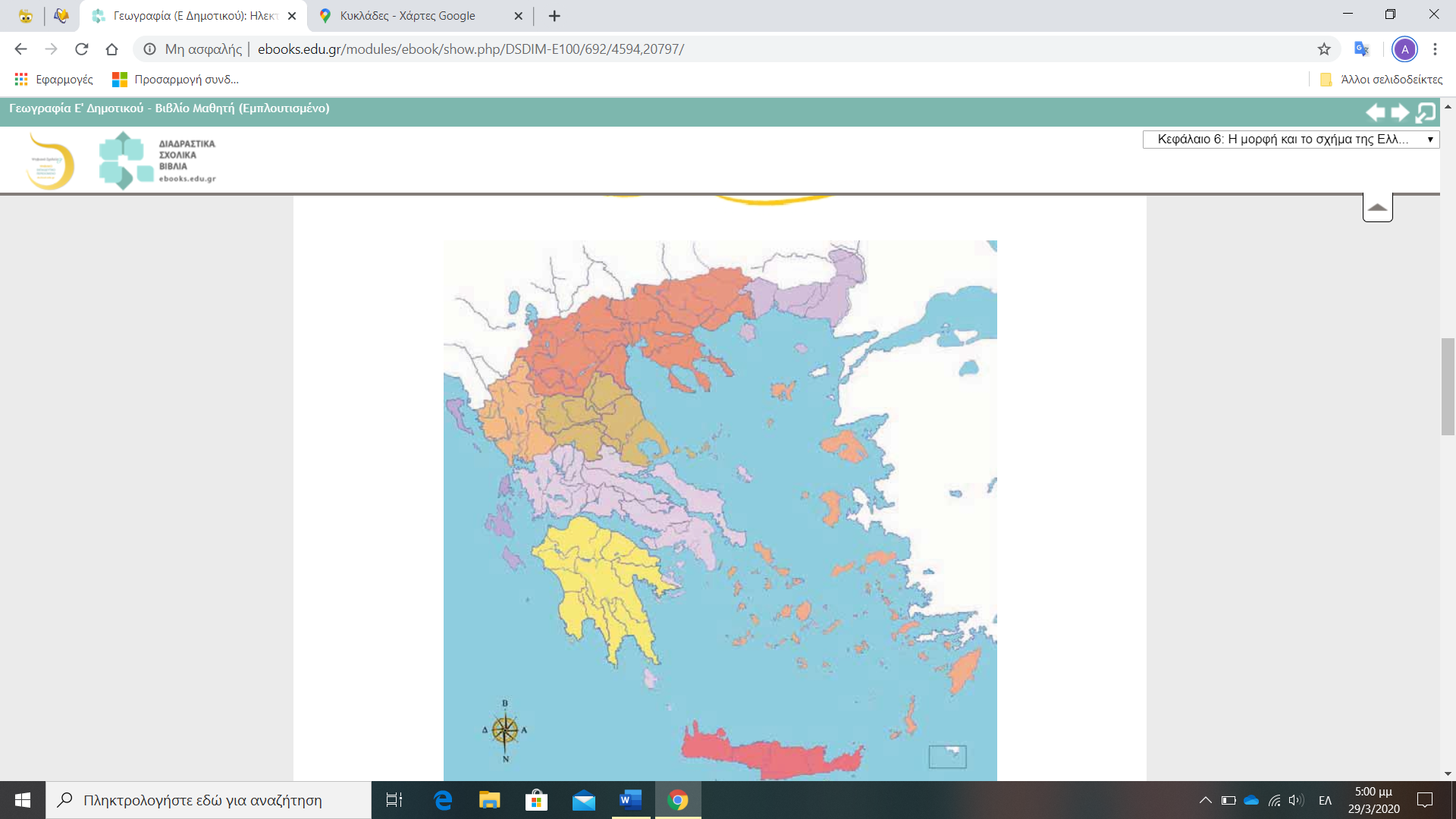 3.2015001.1872.6003.9991.099